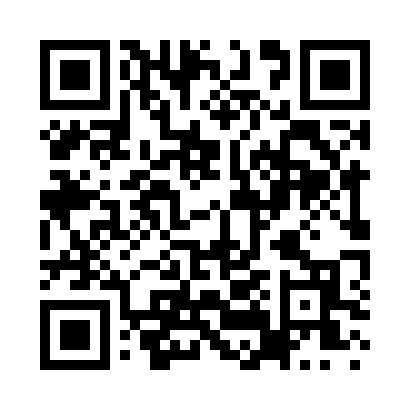 Prayer times for Abells Corners, Wisconsin, USAWed 1 May 2024 - Fri 31 May 2024High Latitude Method: Angle Based RulePrayer Calculation Method: Islamic Society of North AmericaAsar Calculation Method: ShafiPrayer times provided by https://www.salahtimes.comDateDayFajrSunriseDhuhrAsrMaghribIsha1Wed4:195:4812:514:457:559:252Thu4:175:4612:514:457:569:263Fri4:155:4512:514:467:579:284Sat4:135:4412:514:467:599:295Sun4:125:4312:514:468:009:316Mon4:105:4112:514:478:019:327Tue4:085:4012:514:478:029:348Wed4:075:3912:514:478:039:369Thu4:055:3812:514:488:049:3710Fri4:035:3612:514:488:059:3911Sat4:025:3512:514:488:069:4012Sun4:005:3412:514:498:079:4213Mon3:595:3312:514:498:089:4314Tue3:575:3212:514:498:099:4515Wed3:565:3112:514:508:119:4616Thu3:545:3012:514:508:129:4817Fri3:535:2912:514:508:139:4918Sat3:515:2812:514:518:149:5119Sun3:505:2712:514:518:159:5220Mon3:495:2612:514:518:169:5421Tue3:475:2612:514:528:179:5522Wed3:465:2512:514:528:189:5723Thu3:455:2412:514:528:189:5824Fri3:445:2312:514:538:199:5925Sat3:425:2312:514:538:2010:0126Sun3:415:2212:514:538:2110:0227Mon3:405:2112:514:548:2210:0328Tue3:395:2112:524:548:2310:0529Wed3:385:2012:524:548:2410:0630Thu3:375:1912:524:558:2510:0731Fri3:365:1912:524:558:2510:08